Registro De Cliente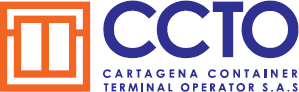 Creación	(	) Actualización  (	)FECHA:  	NombreoRazónSocial	 				NIT/NO. Identificación	 	 Dirección:	 					Persona	Natural (  )		Jurídica ( ) Ciudad:	 			Teléfono:	 		Fax:			 Dirección de envío de correspondencia:	 						Ciudad:Información De ContactoActividad EconómicaCódigo:	 			Régimen:	Común (	) Simplificado (	) Gran Contribuyente: SI (   ) NO (	)	Autorretenedor:	SI (		)	NO (	)ClasificaciónAgenciaDeAduanas	(	)Consolidador de carga - naviera - agente de carga	(	) Importador - exportador	(	)Transporte	(	)Firma del Representante Legal: 	Autorización para el tratamiento de datos personales de clientes, proveedores y terceros Cartagena Container Terminal Operator S.A.SDe conformidad con lo dispuesto en la Ley 1581 de 2012, le informamos que sociedad Cartagena Container Terminal OperatorS.A.S. – (en adelante CCTO), está recopilando información para la elaboración de sus bases de datos, por tanto, los datos de carácter personal que suministre serán guardados en una base de datos y serán utilizados para las siguientes finalidades:Efectuar las gestiones pertinentes para la adecuada ejecución de los contratos celebrados por la empresa.Lograr una eficiente comunicación entre clientes, proveedores, terceros y CCTO con el fin de dar cumplimiento al objeto social de la organización e informar sobre nuevos servicios o modificaciones en los contratos o convenios existentes.Gestionar trámites (solicitudes, quejas, reclamos), realizar análisis de riesgo, efectuar encuestas de satisfacción respecto de los bienes y servicios de CCTO, así como de sus aliados comerciales.Dar a conocer, transferir o transmitir los datos personales dentro y fuera del país cuando sea necesario para alcanzar los objetivos planteados por la empresa.Suministrar información de contacto y documentos pertinentes a las áreas de distribución, telemercadeo, investigación de mercados dentro de la empresa o a cualquier tercero con el cual CCTO posea cualquier tipo de vínculo contractual.Otorgar información a las entidades públicas que ejerzan algún tipo de control o vigilancia sobre CCTO, con el fin de que estas últimas, en ejercicio de sus funciones, puedan tener acceso a las bases de datos y cumplir sus obligaciones legales.Validar la información en cumplimiento de la exigencia legal de conocimiento de clientes, proveedores y terceros.Fines precontractuales, contractuales, pos-contractuales, de mercadeo, académicos, contables, tributarios, procesamiento, investigación, capacitación, acreditación, consolidación, organización, actualización, reporte, estadística, encuestas, atención, tramitación, entre otros relacionados directamente con la actividad que realizamos y el tipo de relación jurídica que se tiene con el titular del dato.Para cualquier otra finalidad lícita y legitima derivada de la relación existente entre los titulares de datos personales y CCTO.Dicha base de datos se conservará y administrará bajo responsabilidad de CCTO, con las medidas de seguridad necesarias para la conservación adecuada de los datos.Le indicamos que, con su autorización, CCTO queda facultado para que, en los términos del literal a) del artículo 6 de la Ley 1581 de 2012 y de la política de protección de datos, realice la recolección, almacenamiento, uso, circulación, supresión, y en general, cualquier tratamiento de sus datos personales, incluyendo datos sensibles, como datos de salud, biométricos, socioeconómicos, entre otros.Adicional a lo anterior, CCTO podrá trasmitir y transferir sus datos personales a las empresas matrices, filiales y asociadas, tal como es el caso de COMPAÑÍA DE PUERTOS ASOCIADOS S.A. identificada con NIT 800.156.044-6 sociedad portuaria en la cual CCTO presta sus servicios.Le recordamos la posibilidad que tiene de acceder en cualquier momento a los datos suministrados, así como de solicitar la corrección, actualización o supresión, a través de los medios de atención al público dispuestos por CCTO. Las solicitudes o reclamos deberán estar sujetas a los términos establecidos en la Ley 1581 de 2012 y en nuestra Política de Protección de Datos y ser presentadas través del correo electrónico: proteccion.datos@ccto.com.co, o también podrá comunicarse a las líneas (+57) 5 - 6517072.Yo, 	identificado con cédula de ciudadanía N° 	de 	, con domicilio en la ciudad de 		, en nombre propio y en representación de la empresa 		Autorizo a Cartagena Container Terminal Operator S.A.S. de conformidad con lo establecido en este formato.CargoNombreEmailTeléfonoComercialFinanzas/Contabilidad/TesoreríaLogistica/ comercio exterior